     Republic of the Philippines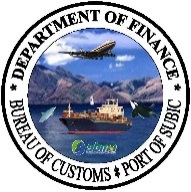 Department of FinanceBUREAU OF CUSTOMSCustoms District XIIIPort of SubicOlongapo CityNOTICE OF SALEPursuant to the provision of Section 2601 of the Tariff and Customs Code of the Philippines, as amended, in relation to CAO 10-2007 dated November 28, 2007 and other relevant Customs Memorandum Orders, there will be a PUBLIC AUCTION SALE through sealed bidding to be conducted by the Auction and Cargo Disposal Unit, Port of Subic, on July 4, 2016 from 1:00 P.M. until terminated to be held at the Ground Floor, Bldg. 307, Canal Road, SBFZ. The articles shall be available for viewing on June 30 & 31, 2016. (Please proceed at the lobby of the Assessment Division).In the event of failed bidding, the second auction date shall be on July 5, 2016 at 1:00 P.M. For further inquiry, please call the office of the District Collector, this Port at telephone no. (047)-252-3534. Basic Guidelines:Filing/submission of all participants (whether natural or juridical) accomplished and duly notarized Bidders Information Form, certified true copy of Income and Business Tax Returns duly stamped and received by the Bureau of Internal Revenue with the validated tax payment made thereon for the past three (3) years, if applicable and other documents such as ID, tax clearance for 2014 issued 2015, if applicable, Community Tax Certificate, Business Permits, Certificate of Registration of Business Name issued by the Department of Trade and Industry or Securities and Exchange Commission and the above-mentioned requirements must be submitted on or before June 30, 2016.Submit the Board Secretary’s Certificate authorizing him/her to bid for and in behalf of the company.Payment of Php2,020.00 registration fee (non-refundable)Posting of a duly receipted bond in cash or manager’s check in an amount equivalent to twenty percent (20%) of the floor price of the sale lot. The bond shall be refunded to the losing bidder after the closing of the auction.Registration with the Chief, ACDC, to be filed one (1) day before the date of the actual bidding, thereafter, the registration is closed.At the end of bidding, the highest bidder shall be required to pay in cash/manager’s check the amount equivalent to fifty percent (50%) of the bid price “on the spot” upon announcement of the winning bid. The remaining balance shall be paid on the succeeding business day.Payment with Manager’s Check to the Bureau of Customs, District Port of Subic (BOC, POS) shall bear:Pay to the order of the Bureau of Customs, Port of Subic.Prior to their release, the auctioned shipments shall be subjected to x-ray scanning. Scanning fees will be borne by the winning bidder.The winning bidder shall withdraw in full the total quantity of the shipment as indicated in the Notice of Award in five (5) working days otherwise, a storage fee based on existing rates shall be imposed/charged according to CMO-59-90.The Bureau of Customs, District Port of Subic, reserves the right to ensure that only those who have complied with the herein enumerated requirements shall register and participate in the public auction.21 June 2016, Port of Subic, Subic Bay Freeport Zone, Olongapo City.                                                                          ATTY. ERNELITO G. AQUINO       					                                                 District Collector1SALE LOT NO. 0123-16Transferred to Subic from MICP on Aug. 28, 2014Decree of Abandonment: January 13, 2016Floor Price: Php 250,000.001x20’ Rolled Fabrics  Container Nos. FCIU4485830           “AS IS WHERE IS”Location: NCT, SBFZ2SALE LOT NO. 0124-16Transferred to Subic from MICP on Aug. 28, 2014Decree of Abandonment: January 13, 2016Floor Price: Php 360, 000.002x20’  Cotton YarnContainer No. TRHU1811280 & FCIU3954213“AS IS WHERE IS”Location: NCT, SBFZ3SALE LOT NO. 0125-16Transferred to Subic from MICP on Aug. 28, 2014Decree of Abandonment: January 13, 2016Floor Price: Php 165,000.001x20’  refined carrageenan (expired not fit for human consumption)Container No. CNSU2035406“AS IS WHERE IS”Location: NCT, SBFZ4SALE LOT NO. 0126-16Transferred to Subic from MICP on Aug. 28, 2014Decree of Abandonment: January 13, 2016Floor Price: Php 300,000.001x20’ rubber interior, motorcycle tire  (brand new)Container No. REGU3086881“AS IS WHERE IS”Location: NCT, SBFZ5SALE LOT NO. 0127-16Transferred to Subic from MICP on Aug. 28, 2014Decree of Abandonment: January 13, 2016Floor Price: Php 250,000.001x20’   Plastic Toys (brand new)Container No. TGHU3374378“AS IS WHERE IS”Location: NCT, SBFZ6SALE LOT NO. 0128-16Transferred to Subic from MICP on Aug. 28, 2014Decree of Abandonment: January 13, 2016Floor Price: Php 1, 200,000.006x40’    House Hold Goods, Used bed, chairs, tablesContainer No. GATU8147743, MSKU6336256, ECMU4486433, OOLU5330131, CRXU9713340, BMOU4236275“AS IS WHERE IS”Location: NCT, SBFZ7SALE LOT NO. 0129-16Transferred to Subic from MICP on Aug. 28, 2014Decree of Abandonment: January 13, 2016Floor Price: Php 625, 000.001x20’  Solar rain perfect gould (brand new)Container No. KKTU7220695“AS IS WHERE IS”Location: NCT, SBFZ8SALE LOT NO. 0130-16Transferred to Subic from MICP on Aug. 28, 2014Decree of Abandonment: January 13, 2016Floor Price: Php 400, 000.001x20’  Hitachi met glass transformerContainer Nos.MRKU7456700              “AS IS WHERE IS”Location: NCT, SBFZ9SALE LOT NO. 0131-16Transferred to Subic from MICP on Aug. 28, 2014Decree of Abandonment: January 13, 2016Floor Price: Php 350,000.001X40’ Plastic tables  (used)Container Nos.  GATU8270505               “AS IS WHERE IS”Location: NCT, SBFZ10SALE LOT NO. 0132-16Transferred to Subic from MICP on Aug. 28, 2014Decree of Abandonment: January 13, 2016Floor Price: Php 420,000.003X20’ Plasticizer (expired 2014)Container No. FSCU7505462, FSCU7594460, FSCU7398180             “AS IS WHERE IS”Location: NCT, SBFZ11SALE LOT NO. 0133-16Transferred to Subic from MICP on Aug. 28, 2014Decree of Abandonment: January 13, 2016Floor Price: Php 140,000.001x40’  Macaroni/penne rigate elbow macaroni(for animal feeds)container no.  APZU6974502               “AS IS WHERE IS”Location: NCT, SBFZ12SALE LOT NO. 0134-16Transferred to Subic from MICP on Aug. 28, 2014Decree of Abandonment: January 13, 2016Floor Price: Php 250, 000.001X40’  Satellite dishContainer No.  NYKU5841350 “AS IS WHERE IS”Location: NCT, SBFZ13SALE LOT NO. 0135-16Transferred to Subic from MICP on Aug. 28, 2014Decree of Abandonment: January 13, 2016Floor Price: Php 200,000.001X20’    Bathroom MirrorContainer No.  OOLU1085000“AS IS WHERE IS”Location: NCT, SBFZ14SALE LOT NO. 0136-16Transferred to Subic from MICP on Aug. 28, 2014Decree of Abandonment: January 13, 2016Floor Price: Php 200,000.001X40’ Computer partscontainer no.  SLSU7042523               “AS IS WHERE IS”Location: NCT, SBFZ15SALE LOT NO. 0137-16Transferred to Subic from MICP on Aug. 28, 2014Decree of Abandonment: January 13, 2016Floor Price: Php 200,000.001X40’   PVC Pre compoundContainer No.  TEXU7153145“AS IS WHERE IS”Location: NCT, SBFZ16SALE LOT NO. 0138-16Transferred to Subic from MICP on Aug. 28, 2014Decree of Abandonment: January 13, 2016Floor Price: Php 300,000.001x40’   Christmas DecorContainer No.  TEXU4648670“AS IS WHERE IS”Location: Bldg. 1432, SBFZ17SALE LOT NO. 0139-16Transferred to Subic from MICP on Aug. 28, 2014Decree of Abandonment: January 13, 2016Floor Price: Php 700,000.00 2X40’ General Merchandise (brand new slippers & fabrics)container nos. TGHU6183544 & TCNU6456328                 “AS IS WHERE IS”Location: Bldg 1432,, SBFZ18SALE LOT NO. 0140-16Transferred to Subic from MICP on Aug. 28, 2014Decree of Abandonment: January 13, 2016Floor Price: Php 300,000.001x40’ Used Bed Frame  Container Nos.  GESU5968226               “AS IS WHERE IS”Location: NCT, SBFZ19SALE LOT NO. 0141-16Transferred to Subic from MICP on Aug. 28, 2014Decree of Abandonment: January 13, 2016Floor Price: Php 250,000.001x40’ One (1) used Mercedes Benz Van container no.  KKFU7263054               “AS IS WHERE IS”Location: NCT, SBFZ20SALE LOT NO. 0142-16Transferred to Subic from MICP on Aug. 28, 2014Decree of Abandonment: January 13, 2016Floor Price: Php 700,000.001X40’ Brand new tires  container no. MRKU9799737               “AS IS WHERE IS”Location: NCT, SBFZ21SALE LOT NO. 0143-16Transferred to Subic from MICP on Aug. 28, 2014Decree of Abandonment: January 13, 2016Floor Price: Php 2, 100,000.005x20’ clear glass (construction materials)container no. MAGU2192308 , FCIU3149641,EISU3845188,EMCU6053643 & EISU3998000               “AS IS WHERE IS”Location: NCT, SBFZ22SALE LOT NO. 0144-16Transferred to Subic from MICP on Aug. 28, 2014Decree of Abandonment: January 13, 2016Floor Price: Php 800, 000.002x20’  pre-fab wooden crates (screeds w/o pads)  Container Nos.  CAXU6362166 & HLXU2214554               “AS IS WHERE IS”Location: NCT, SBFZ23SALE LOT NO. 0145-16Transferred to Subic from MICP on Aug. 28, 2014Decree of Abandonment: January 13, 2016Floor Price: Php 350,000.001x40’   ResinContainer No. LTIU6062457                 “AS IS WHERE IS”Location: NCT, SBFZ24SALE LOT NO. 0146-16Transferred to Subic from MICP on Aug. 28, 2014Decree of Abandonment: January 13, 2016Floor Price: Php 200, 000.001x40’ Styro beads (expanded polypropylene beads)Container No.  PONU7417970               “AS IS WHERE IS”Location: NCT, SBFZ25SALE LOT NO. 0147-16Transferred to Subic from MICP on Aug. 28, 2014Decree of Abandonment: January 13, 2016Floor Price: Php 200, 000.00 1x20’ Shipping tube (plastic tube)Container No. MRKU7093225               “AS IS WHERE IS”Location: NCT, SBFZ26SALE LOT NO. 0148-16Transferred to Subic from MICP on Aug. 28, 2014Decree of Abandonment: January 13, 2016Floor Price: Php 250, 000.001x20’ Gypsum boardContainer No. GESU1036770               “AS IS WHERE IS”Location: NCT, SBFZ27SALE LOT NO. 0149-16Transferred to Subic from MICP on Aug. 28, 2014Decree of Abandonment: January 13, 2016Floor Price: Php 285, 000.001x40’ PlywoodContainer No. TGHU9792210               “AS IS WHERE IS”Location: NCT, SBFZ28SALE LOT NO. 0150-16Transferred to Subic from MICP on Aug. 28, 2014Decree of Abandonment: January 13, 2016Floor Price: Php 200, 000.001x20’ Flooring compound (titanex polythelic)Container No. TGHU0199395               “AS IS WHERE IS”Location: NCT, SBFZ29SALE LOT NO. 0151-16Transferred to Subic from MICP on Aug. 28, 2014Decree of Abandonment: January 13, 2016Floor Price: Php 250, 000.001x40’ General MerchandiseContainer: DFSU6189765“AS IS WHERE IS”Location: NCT, SBFZ 